MERIN ANNA MATHEW                                              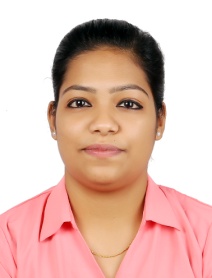 DOB: 27 SEPTEMBER, 1996Email ID:merinann2796@gmail.comPhone: +91-8971093542 / 7356571250OBJECTIVE:To secure a challenging and promising position in modern,innovative and dynamic organizationlike yours, where I can use my logical and reasoningabilities and interpersonal skills effectively and continue learning knowledgethroughout my life.ACADEMIC PROFILE:BBA WITH AIRPORT AND AIRLINE MANAGEMENT :Pursuing BBA from TOURFED ACCADEMY affiliated to BHARATHIAR UNIVERSITY.HIGHER SECONDARY :Completed higher secondary from NSS HIGHER SECONDARY SCHOOL, KOTTAYAM.WORK EXPERIENCE:From 03 NOVEMBER 2017 to till date working as a CUSTOMER SERVICE AGENT in AISATS.DUTIES AND RESPONSIBILITIES:-Check-in, visa check,  boarding gate, post flight documentation, Working for EMIRATES and AIR INDIATECHNICAL PROFICIENCY:MARS AND MACSMS-Office, ExcelAdobe PhotoshopWindows familySTRENGTHS:Good Communication, Self Confidence, Patient listener.Self-motivated with a positive mental attitude.Ready to accept challenging tasks, which need patience, perseverance, drive, tenacity of purpose and skill.PERSONAL DETAILS:Permanent Address		:MERIN ANNA MATHEW				Challolil house				Kodungoor				P.OVazhoor				Kottayam, Kerala – 686504Father's Name		: Mathai JosephNationality			: Indian Sex				: FemaleReligion			: ChristianMarital Status		: SingleLanguages Known		: English, Hindi Tamil and MalayalamHobbies			: Listening to music and travelling.DECLARATIONAll the information specified above are true as per my best of knowledge.Place: Date:MERIN ANNA MATHEW